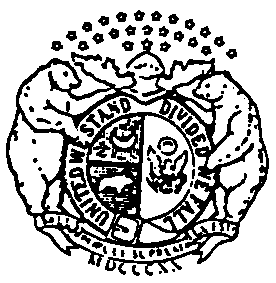 MISSOURI DEPARTMENT OF SOCIAL SERVICESFAMILY SUPPORT DIVISIONNOTICE OF CASE ACTION FOR HOME AND COMMUNITY BASED SERVICES WAIVERFROM:FROM:OFFICEOFFICEOFFICEOFFICETELEPHONE NUMBER   -   -    TELEPHONE NUMBER   -   -    TELEPHONE NUMBER   -   -    TELEPHONE NUMBER   -   -    DATEADDRESS (STREET, CITY, STATE, ZIP CODE)ADDRESS (STREET, CITY, STATE, ZIP CODE)ADDRESS (STREET, CITY, STATE, ZIP CODE)ADDRESS (STREET, CITY, STATE, ZIP CODE)ADDRESS (STREET, CITY, STATE, ZIP CODE)ADDRESS (STREET, CITY, STATE, ZIP CODE)ADDRESS (STREET, CITY, STATE, ZIP CODE)ADDRESS (STREET, CITY, STATE, ZIP CODE)ADDRESS (STREET, CITY, STATE, ZIP CODE)TO:TO:NAMENAMENAMENAMEPARTICIPANT’S NAMEPARTICIPANT’S NAMEPARTICIPANT’S NAMEADDRESS (STREET)ADDRESS (STREET)ADDRESS (STREET)ADDRESS (STREET)DCNDCNDCNCITYSTATEZIP CODEZIP CODEThe following action was taken on your request for Home and Community Based Services (HCB) Waiver:The following action was taken on your request for Home and Community Based Services (HCB) Waiver:The following action was taken on your request for Home and Community Based Services (HCB) Waiver:The following action was taken on your request for Home and Community Based Services (HCB) Waiver:The following action was taken on your request for Home and Community Based Services (HCB) Waiver:The following action was taken on your request for Home and Community Based Services (HCB) Waiver:The following action was taken on your request for Home and Community Based Services (HCB) Waiver:The following action was taken on your request for Home and Community Based Services (HCB) Waiver:The following action was taken on your request for Home and Community Based Services (HCB) Waiver:The following action was taken on your request for Home and Community Based Services (HCB) Waiver:The following action was taken on your request for Home and Community Based Services (HCB) Waiver:Your request for HCB has been rejected.Your request for HCB has been rejected.Your request for HCB has been rejected.Your request for HCB has been rejected.Your request for HCB has been rejected.Your request for HCB has been rejected.Your request for HCB has been rejected.Your request for HCB has been rejected.Your request for HCB has been rejected.Your request for HCB has been rejected.Your request for HCB was approved effective .Your request for HCB was approved effective .Your request for HCB was approved effective .Your request for HCB was approved effective .Your request for HCB was approved effective .Your request for HCB was approved effective .Your request for HCB was approved effective .Your request for HCB was approved effective .Your request for HCB was approved effective .Your request for HCB was approved effective .Your Qualified Income Trust was verified and meets the requirements. Your Qualified Income Trust was verified and meets the requirements. Your Qualified Income Trust was verified and meets the requirements. Your Qualified Income Trust was verified and meets the requirements. Your Qualified Income Trust was verified and meets the requirements. Your Qualified Income Trust was verified and meets the requirements. Your Qualified Income Trust was verified and meets the requirements. Your Qualified Income Trust was verified and meets the requirements. Your Qualified Income Trust was verified and meets the requirements. Your Qualified Income Trust was verified and meets the requirements. Your income has changed. Effective , you must change the amount you deposit into your Qualified Income Trust account each month.Your income has changed. Effective , you must change the amount you deposit into your Qualified Income Trust account each month.Your income has changed. Effective , you must change the amount you deposit into your Qualified Income Trust account each month.Your income has changed. Effective , you must change the amount you deposit into your Qualified Income Trust account each month.Your income has changed. Effective , you must change the amount you deposit into your Qualified Income Trust account each month.Your income has changed. Effective , you must change the amount you deposit into your Qualified Income Trust account each month.Your income has changed. Effective , you must change the amount you deposit into your Qualified Income Trust account each month.Your income has changed. Effective , you must change the amount you deposit into your Qualified Income Trust account each month.Your income has changed. Effective , you must change the amount you deposit into your Qualified Income Trust account each month.Your income has changed. Effective , you must change the amount you deposit into your Qualified Income Trust account each month.You are required to deposit  in the trust account to remain eligible. See the below to see how we calculated this amount. You are required to deposit  in the trust account to remain eligible. See the below to see how we calculated this amount. You are required to deposit  in the trust account to remain eligible. See the below to see how we calculated this amount. You are required to deposit  in the trust account to remain eligible. See the below to see how we calculated this amount. You are required to deposit  in the trust account to remain eligible. See the below to see how we calculated this amount. You are required to deposit  in the trust account to remain eligible. See the below to see how we calculated this amount. You are required to deposit  in the trust account to remain eligible. See the below to see how we calculated this amount. You are required to deposit  in the trust account to remain eligible. See the below to see how we calculated this amount. You are required to deposit  in the trust account to remain eligible. See the below to see how we calculated this amount. You are required to deposit  in the trust account to remain eligible. See the below to see how we calculated this amount. Other:       Other:       Other:       Other:       Other:       Other:       Other:       Other:       Other:       Other:       The  action was taken because:       The  action was taken because:       The  action was taken because:       The  action was taken because:       The  action was taken because:       The  action was taken because:       The  action was taken because:       The  action was taken because:       The  action was taken because:       The  action was taken because:       The  action was taken because:       Qualified Income Trusts - Gross Monthly Income and Trust Diversion AmountQualified Income Trusts - Gross Monthly Income and Trust Diversion AmountQualified Income Trusts - Gross Monthly Income and Trust Diversion AmountQualified Income Trusts - Gross Monthly Income and Trust Diversion AmountQualified Income Trusts - Gross Monthly Income and Trust Diversion AmountQualified Income Trusts - Gross Monthly Income and Trust Diversion AmountQualified Income Trusts - Gross Monthly Income and Trust Diversion AmountQualified Income Trusts - Gross Monthly Income and Trust Diversion AmountQualified Income Trusts - Gross Monthly Income and Trust Diversion AmountQualified Income Trusts - Gross Monthly Income and Trust Diversion AmountQualified Income Trusts - Gross Monthly Income and Trust Diversion AmountSource of IncomeSource of IncomeSource of IncomeSource of IncomeSource of IncomeGross Amount (before any deductions)Gross Amount (before any deductions)Gross Amount (before any deductions)Gross Amount (before any deductions)$$++$$++$$++$$++$$Total Gross Monthly IncomeTotal Gross Monthly IncomeTotal Gross Monthly IncomeTotal Gross Monthly IncomeTotal Gross Monthly Income==$$Deduction HCB Income Maximum (refer to Appendix J for current amount)Deduction HCB Income Maximum (refer to Appendix J for current amount)Deduction HCB Income Maximum (refer to Appendix J for current amount)Deduction HCB Income Maximum (refer to Appendix J for current amount)Deduction HCB Income Maximum (refer to Appendix J for current amount)--$$Trust Diversion AmountTrust Diversion AmountTrust Diversion AmountTrust Diversion AmountTrust Diversion Amount==$$The Trust Diversion Amount is the minimum that must be deposited into the trust account each month.The Trust Diversion Amount is the minimum that must be deposited into the trust account each month.The Trust Diversion Amount is the minimum that must be deposited into the trust account each month.The Trust Diversion Amount is the minimum that must be deposited into the trust account each month.The Trust Diversion Amount is the minimum that must be deposited into the trust account each month.The Trust Diversion Amount is the minimum that must be deposited into the trust account each month.The Trust Diversion Amount is the minimum that must be deposited into the trust account each month.The Trust Diversion Amount is the minimum that must be deposited into the trust account each month.The Trust Diversion Amount is the minimum that must be deposited into the trust account each month.The Trust Diversion Amount is the minimum that must be deposited into the trust account each month.The Trust Diversion Amount is the minimum that must be deposited into the trust account each month.You must report any changes in your situation to the Family Support Division.  The law has penalties for a person who receives benefits because they did not tell us all the facts, or because they did not report a change.If you seek medical coverage under another health insurance plan, such as a group plan offered by your employer, you may need a Certificate of Creditable Coverage showing when you were covered by MO HealthNet.  The certificate may help prove you have met part or all of an exclusionary period for pre-existing conditions.  You may request a certificate within 24 months of losing MO HealthNet benefits.  You may request a certificate by calling the MO HealthNet Division, Recipient Services at 800-392-2161.You must report any changes in your situation to the Family Support Division.  The law has penalties for a person who receives benefits because they did not tell us all the facts, or because they did not report a change.If you seek medical coverage under another health insurance plan, such as a group plan offered by your employer, you may need a Certificate of Creditable Coverage showing when you were covered by MO HealthNet.  The certificate may help prove you have met part or all of an exclusionary period for pre-existing conditions.  You may request a certificate within 24 months of losing MO HealthNet benefits.  You may request a certificate by calling the MO HealthNet Division, Recipient Services at 800-392-2161.You must report any changes in your situation to the Family Support Division.  The law has penalties for a person who receives benefits because they did not tell us all the facts, or because they did not report a change.If you seek medical coverage under another health insurance plan, such as a group plan offered by your employer, you may need a Certificate of Creditable Coverage showing when you were covered by MO HealthNet.  The certificate may help prove you have met part or all of an exclusionary period for pre-existing conditions.  You may request a certificate within 24 months of losing MO HealthNet benefits.  You may request a certificate by calling the MO HealthNet Division, Recipient Services at 800-392-2161.You must report any changes in your situation to the Family Support Division.  The law has penalties for a person who receives benefits because they did not tell us all the facts, or because they did not report a change.If you seek medical coverage under another health insurance plan, such as a group plan offered by your employer, you may need a Certificate of Creditable Coverage showing when you were covered by MO HealthNet.  The certificate may help prove you have met part or all of an exclusionary period for pre-existing conditions.  You may request a certificate within 24 months of losing MO HealthNet benefits.  You may request a certificate by calling the MO HealthNet Division, Recipient Services at 800-392-2161.You must report any changes in your situation to the Family Support Division.  The law has penalties for a person who receives benefits because they did not tell us all the facts, or because they did not report a change.If you seek medical coverage under another health insurance plan, such as a group plan offered by your employer, you may need a Certificate of Creditable Coverage showing when you were covered by MO HealthNet.  The certificate may help prove you have met part or all of an exclusionary period for pre-existing conditions.  You may request a certificate within 24 months of losing MO HealthNet benefits.  You may request a certificate by calling the MO HealthNet Division, Recipient Services at 800-392-2161.You must report any changes in your situation to the Family Support Division.  The law has penalties for a person who receives benefits because they did not tell us all the facts, or because they did not report a change.If you seek medical coverage under another health insurance plan, such as a group plan offered by your employer, you may need a Certificate of Creditable Coverage showing when you were covered by MO HealthNet.  The certificate may help prove you have met part or all of an exclusionary period for pre-existing conditions.  You may request a certificate within 24 months of losing MO HealthNet benefits.  You may request a certificate by calling the MO HealthNet Division, Recipient Services at 800-392-2161.You must report any changes in your situation to the Family Support Division.  The law has penalties for a person who receives benefits because they did not tell us all the facts, or because they did not report a change.If you seek medical coverage under another health insurance plan, such as a group plan offered by your employer, you may need a Certificate of Creditable Coverage showing when you were covered by MO HealthNet.  The certificate may help prove you have met part or all of an exclusionary period for pre-existing conditions.  You may request a certificate within 24 months of losing MO HealthNet benefits.  You may request a certificate by calling the MO HealthNet Division, Recipient Services at 800-392-2161.You must report any changes in your situation to the Family Support Division.  The law has penalties for a person who receives benefits because they did not tell us all the facts, or because they did not report a change.If you seek medical coverage under another health insurance plan, such as a group plan offered by your employer, you may need a Certificate of Creditable Coverage showing when you were covered by MO HealthNet.  The certificate may help prove you have met part or all of an exclusionary period for pre-existing conditions.  You may request a certificate within 24 months of losing MO HealthNet benefits.  You may request a certificate by calling the MO HealthNet Division, Recipient Services at 800-392-2161.You must report any changes in your situation to the Family Support Division.  The law has penalties for a person who receives benefits because they did not tell us all the facts, or because they did not report a change.If you seek medical coverage under another health insurance plan, such as a group plan offered by your employer, you may need a Certificate of Creditable Coverage showing when you were covered by MO HealthNet.  The certificate may help prove you have met part or all of an exclusionary period for pre-existing conditions.  You may request a certificate within 24 months of losing MO HealthNet benefits.  You may request a certificate by calling the MO HealthNet Division, Recipient Services at 800-392-2161.You must report any changes in your situation to the Family Support Division.  The law has penalties for a person who receives benefits because they did not tell us all the facts, or because they did not report a change.If you seek medical coverage under another health insurance plan, such as a group plan offered by your employer, you may need a Certificate of Creditable Coverage showing when you were covered by MO HealthNet.  The certificate may help prove you have met part or all of an exclusionary period for pre-existing conditions.  You may request a certificate within 24 months of losing MO HealthNet benefits.  You may request a certificate by calling the MO HealthNet Division, Recipient Services at 800-392-2161.You must report any changes in your situation to the Family Support Division.  The law has penalties for a person who receives benefits because they did not tell us all the facts, or because they did not report a change.If you seek medical coverage under another health insurance plan, such as a group plan offered by your employer, you may need a Certificate of Creditable Coverage showing when you were covered by MO HealthNet.  The certificate may help prove you have met part or all of an exclusionary period for pre-existing conditions.  You may request a certificate within 24 months of losing MO HealthNet benefits.  You may request a certificate by calling the MO HealthNet Division, Recipient Services at 800-392-2161.You have the right to ask for a hearing within 90 days of this Action Notice, if you think the department made a mistake about your benefit determination. A hearing is a meeting between you, a staff member from FSD, and a hearing officer. At the hearing, you can explain why you think we made a mistake. For written requests, describe the error that was made and include your DCN number.You can ask for a hearing:By phone: Call the FSD Information Center at 855-373-4636By fax: Send your request to 573-526-4554By mail: Mail your request to the address at the top of this letter.By email: Email your request to IMHearing.FSD@dss.mo.govIn person: Visit your local FSD Resource Center to speak to the FSD team member.To prepare for your hearing, you can:Bring someone with you to the hearing, like a friend, relative, or lawyer (but you can also come by yourself).Bring documents or witnesses to show us where you think we made a mistake.Request free legal services by contacting Legal Aid at .Once you ask for a hearing, you will receive a notice in the mail with your hearing date.You do not need to ask for a hearing if you agree with this decision. If you do not ask for a hearing, we will change your benefits on the above date.You have the right to ask for a hearing within 90 days of this Action Notice, if you think the department made a mistake about your benefit determination. A hearing is a meeting between you, a staff member from FSD, and a hearing officer. At the hearing, you can explain why you think we made a mistake. For written requests, describe the error that was made and include your DCN number.You can ask for a hearing:By phone: Call the FSD Information Center at 855-373-4636By fax: Send your request to 573-526-4554By mail: Mail your request to the address at the top of this letter.By email: Email your request to IMHearing.FSD@dss.mo.govIn person: Visit your local FSD Resource Center to speak to the FSD team member.To prepare for your hearing, you can:Bring someone with you to the hearing, like a friend, relative, or lawyer (but you can also come by yourself).Bring documents or witnesses to show us where you think we made a mistake.Request free legal services by contacting Legal Aid at .Once you ask for a hearing, you will receive a notice in the mail with your hearing date.You do not need to ask for a hearing if you agree with this decision. If you do not ask for a hearing, we will change your benefits on the above date.You have the right to ask for a hearing within 90 days of this Action Notice, if you think the department made a mistake about your benefit determination. A hearing is a meeting between you, a staff member from FSD, and a hearing officer. At the hearing, you can explain why you think we made a mistake. For written requests, describe the error that was made and include your DCN number.You can ask for a hearing:By phone: Call the FSD Information Center at 855-373-4636By fax: Send your request to 573-526-4554By mail: Mail your request to the address at the top of this letter.By email: Email your request to IMHearing.FSD@dss.mo.govIn person: Visit your local FSD Resource Center to speak to the FSD team member.To prepare for your hearing, you can:Bring someone with you to the hearing, like a friend, relative, or lawyer (but you can also come by yourself).Bring documents or witnesses to show us where you think we made a mistake.Request free legal services by contacting Legal Aid at .Once you ask for a hearing, you will receive a notice in the mail with your hearing date.You do not need to ask for a hearing if you agree with this decision. If you do not ask for a hearing, we will change your benefits on the above date.You have the right to ask for a hearing within 90 days of this Action Notice, if you think the department made a mistake about your benefit determination. A hearing is a meeting between you, a staff member from FSD, and a hearing officer. At the hearing, you can explain why you think we made a mistake. For written requests, describe the error that was made and include your DCN number.You can ask for a hearing:By phone: Call the FSD Information Center at 855-373-4636By fax: Send your request to 573-526-4554By mail: Mail your request to the address at the top of this letter.By email: Email your request to IMHearing.FSD@dss.mo.govIn person: Visit your local FSD Resource Center to speak to the FSD team member.To prepare for your hearing, you can:Bring someone with you to the hearing, like a friend, relative, or lawyer (but you can also come by yourself).Bring documents or witnesses to show us where you think we made a mistake.Request free legal services by contacting Legal Aid at .Once you ask for a hearing, you will receive a notice in the mail with your hearing date.You do not need to ask for a hearing if you agree with this decision. If you do not ask for a hearing, we will change your benefits on the above date.You have the right to ask for a hearing within 90 days of this Action Notice, if you think the department made a mistake about your benefit determination. A hearing is a meeting between you, a staff member from FSD, and a hearing officer. At the hearing, you can explain why you think we made a mistake. For written requests, describe the error that was made and include your DCN number.You can ask for a hearing:By phone: Call the FSD Information Center at 855-373-4636By fax: Send your request to 573-526-4554By mail: Mail your request to the address at the top of this letter.By email: Email your request to IMHearing.FSD@dss.mo.govIn person: Visit your local FSD Resource Center to speak to the FSD team member.To prepare for your hearing, you can:Bring someone with you to the hearing, like a friend, relative, or lawyer (but you can also come by yourself).Bring documents or witnesses to show us where you think we made a mistake.Request free legal services by contacting Legal Aid at .Once you ask for a hearing, you will receive a notice in the mail with your hearing date.You do not need to ask for a hearing if you agree with this decision. If you do not ask for a hearing, we will change your benefits on the above date.You have the right to ask for a hearing within 90 days of this Action Notice, if you think the department made a mistake about your benefit determination. A hearing is a meeting between you, a staff member from FSD, and a hearing officer. At the hearing, you can explain why you think we made a mistake. For written requests, describe the error that was made and include your DCN number.You can ask for a hearing:By phone: Call the FSD Information Center at 855-373-4636By fax: Send your request to 573-526-4554By mail: Mail your request to the address at the top of this letter.By email: Email your request to IMHearing.FSD@dss.mo.govIn person: Visit your local FSD Resource Center to speak to the FSD team member.To prepare for your hearing, you can:Bring someone with you to the hearing, like a friend, relative, or lawyer (but you can also come by yourself).Bring documents or witnesses to show us where you think we made a mistake.Request free legal services by contacting Legal Aid at .Once you ask for a hearing, you will receive a notice in the mail with your hearing date.You do not need to ask for a hearing if you agree with this decision. If you do not ask for a hearing, we will change your benefits on the above date.You have the right to ask for a hearing within 90 days of this Action Notice, if you think the department made a mistake about your benefit determination. A hearing is a meeting between you, a staff member from FSD, and a hearing officer. At the hearing, you can explain why you think we made a mistake. For written requests, describe the error that was made and include your DCN number.You can ask for a hearing:By phone: Call the FSD Information Center at 855-373-4636By fax: Send your request to 573-526-4554By mail: Mail your request to the address at the top of this letter.By email: Email your request to IMHearing.FSD@dss.mo.govIn person: Visit your local FSD Resource Center to speak to the FSD team member.To prepare for your hearing, you can:Bring someone with you to the hearing, like a friend, relative, or lawyer (but you can also come by yourself).Bring documents or witnesses to show us where you think we made a mistake.Request free legal services by contacting Legal Aid at .Once you ask for a hearing, you will receive a notice in the mail with your hearing date.You do not need to ask for a hearing if you agree with this decision. If you do not ask for a hearing, we will change your benefits on the above date.You have the right to ask for a hearing within 90 days of this Action Notice, if you think the department made a mistake about your benefit determination. A hearing is a meeting between you, a staff member from FSD, and a hearing officer. At the hearing, you can explain why you think we made a mistake. For written requests, describe the error that was made and include your DCN number.You can ask for a hearing:By phone: Call the FSD Information Center at 855-373-4636By fax: Send your request to 573-526-4554By mail: Mail your request to the address at the top of this letter.By email: Email your request to IMHearing.FSD@dss.mo.govIn person: Visit your local FSD Resource Center to speak to the FSD team member.To prepare for your hearing, you can:Bring someone with you to the hearing, like a friend, relative, or lawyer (but you can also come by yourself).Bring documents or witnesses to show us where you think we made a mistake.Request free legal services by contacting Legal Aid at .Once you ask for a hearing, you will receive a notice in the mail with your hearing date.You do not need to ask for a hearing if you agree with this decision. If you do not ask for a hearing, we will change your benefits on the above date.You have the right to ask for a hearing within 90 days of this Action Notice, if you think the department made a mistake about your benefit determination. A hearing is a meeting between you, a staff member from FSD, and a hearing officer. At the hearing, you can explain why you think we made a mistake. For written requests, describe the error that was made and include your DCN number.You can ask for a hearing:By phone: Call the FSD Information Center at 855-373-4636By fax: Send your request to 573-526-4554By mail: Mail your request to the address at the top of this letter.By email: Email your request to IMHearing.FSD@dss.mo.govIn person: Visit your local FSD Resource Center to speak to the FSD team member.To prepare for your hearing, you can:Bring someone with you to the hearing, like a friend, relative, or lawyer (but you can also come by yourself).Bring documents or witnesses to show us where you think we made a mistake.Request free legal services by contacting Legal Aid at .Once you ask for a hearing, you will receive a notice in the mail with your hearing date.You do not need to ask for a hearing if you agree with this decision. If you do not ask for a hearing, we will change your benefits on the above date.You have the right to ask for a hearing within 90 days of this Action Notice, if you think the department made a mistake about your benefit determination. A hearing is a meeting between you, a staff member from FSD, and a hearing officer. At the hearing, you can explain why you think we made a mistake. For written requests, describe the error that was made and include your DCN number.You can ask for a hearing:By phone: Call the FSD Information Center at 855-373-4636By fax: Send your request to 573-526-4554By mail: Mail your request to the address at the top of this letter.By email: Email your request to IMHearing.FSD@dss.mo.govIn person: Visit your local FSD Resource Center to speak to the FSD team member.To prepare for your hearing, you can:Bring someone with you to the hearing, like a friend, relative, or lawyer (but you can also come by yourself).Bring documents or witnesses to show us where you think we made a mistake.Request free legal services by contacting Legal Aid at .Once you ask for a hearing, you will receive a notice in the mail with your hearing date.You do not need to ask for a hearing if you agree with this decision. If you do not ask for a hearing, we will change your benefits on the above date.You have the right to ask for a hearing within 90 days of this Action Notice, if you think the department made a mistake about your benefit determination. A hearing is a meeting between you, a staff member from FSD, and a hearing officer. At the hearing, you can explain why you think we made a mistake. For written requests, describe the error that was made and include your DCN number.You can ask for a hearing:By phone: Call the FSD Information Center at 855-373-4636By fax: Send your request to 573-526-4554By mail: Mail your request to the address at the top of this letter.By email: Email your request to IMHearing.FSD@dss.mo.govIn person: Visit your local FSD Resource Center to speak to the FSD team member.To prepare for your hearing, you can:Bring someone with you to the hearing, like a friend, relative, or lawyer (but you can also come by yourself).Bring documents or witnesses to show us where you think we made a mistake.Request free legal services by contacting Legal Aid at .Once you ask for a hearing, you will receive a notice in the mail with your hearing date.You do not need to ask for a hearing if you agree with this decision. If you do not ask for a hearing, we will change your benefits on the above date.